04 The Writing ProcessPrewriting: Choosing and Narrowing Your TopicIn this lesson you will do the followingDescribe how to________________________________________.Determine ____________________________________________.Apply a _______________________________________________,Prewriting: Choosing and Narrowing Your Topic(2) In this section you will learn to do the followingDescribe how to ________________________________________.(3)As a writer, you need to have a _____________________ of what a written work will ________________ before you begin putting sentences and paragraphs on ________________.(4)Writing Modes:(5)Reflexive Writing:examples:Extensive Writing:examples:(6)Writing ProcessPrewriting: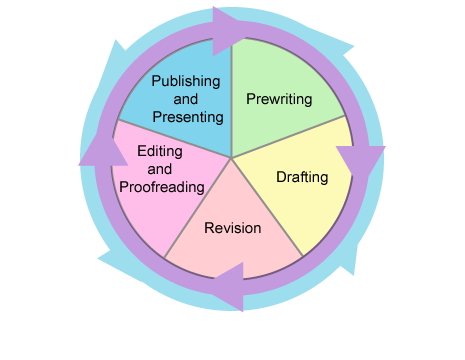 Drafting:Revision:Editing and Proofreading:Publishing and Presenting:(10)The beginning prewriting steps arechoosing______________________________; andnarrowing ______________________________.(11)Brainstorming:(12)Freewriting:(13)Blueprinting:Create your own blueprint in the space below.(16)You will want to make sure the ____________________ is ___________________ enough that you can ___________________ it well in a short piece of ___________________.When you have __________________  the ___________________, it will become the _________________.Main idea:(17)Strategies for narrowing a TopicLooping:Step 1:Step 2:Step 3:(18/19)Web Diagram:Related Idea:(20)In this session, you have learned the following:There are many different _________________________________________.The writing process involves five steps: ____________________________________________________ ___________________________________________________.Reflexive writing is writing you do ________________________; extensive writing is writing _____________________________.Prewriting, the first stage in the writing process, includes ___________________________________________________.Choosing a topic might include ____________________________________.Narrowing a topic might include a __________________________________.Prewriting: Determining Audience and Purpose and Gathering Details(2)In this section you will learn to do the followingDetermine______________________________(3)Every type of _______________ has a __________________.Before you collect information and get ready to write, it is important to consider _______________________________________________.(4)audience:Three good ways to make your writing interesting and effective for your reader.Consider the audiences __________________, _________________, ______________________, and _________________ of your subject.Be sure the focus of the paper (the main idea) is ____________________ to the audience or explains something the audience ________________________.Provide supporting details, or_________________, to explain or emphasize your _______________________.(5)Four key questions that can help you decide how to write for an audience:	1.	2.	3.	4.(9)editorial:Three places where editorials may appear :	1.	2.	3.(10/11)Read the sample editorial and try to identifythe main idea: _______________________________________________the audience_________________________________________________the purpose for writing this piece________________________________(12/13)Read the sample journal entry and try to identifythe main idea: _______________________________________________the audience_________________________________________________the purpose for writing this piece_________________________________(15)There are many different ways to ___________________. You will learn about two helpful methods:___________________________________________________(16)In writing, an ________________ is a _________________ that is re-created in words.sensory word bin:(18)Another prewriting technique to help you gather details is called ____________________________. This strategy is most helpful when you need to analyze a piece of literature.(19/20)Write down the pre-writing prompts in each triangle.Plot: Personal allusion:Theme:Analysis:Literary allusion:Evaluation:(21)SummaryIn this session, you have learned the following:The audience is the______________________________.The language and the types of information presented should____________________________________________________. The writer can analyze the audience________________________________.There are four steps to prewriting:__________________________________ _____________________________________________________________.You can use sensory word bin and hexagonal writing strategies ___________ _____________________________________________________.Prewriting for a Response-to-Literature Essay(2)In this section you will learn to do the followingApply a prewriting strategy_____________________________________.(3)response to literature essay:(4)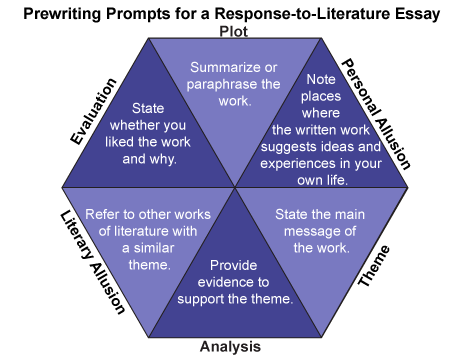 A response-to-literature essay should include the following:a reaction to a_______________________________________________.a thesis statement that identifies the ______________________________.an analysis of the content of the literary work, its related ideas, and _______________________________________________________.a focus on one aspect of the work or________________________________.an opinion supported with ________________________________________.(5)The first prompt in hexagonal writing asks you to _____________________________..plot:summary:paraphrase:(6)The second prompt in hexagonal writing asks you to consider ____________________.personal allusion:(12)The third prompt in hexagonal writing asks you to _____________________________.theme:(14)The fourth prompt in hexagonal writing asks you to ____________________________.theme:(17)The fifth prompt in hexagonal writing asks you to ______________________________.literary allusions:(19)The sixth and final prompt in hexagonal writing asks you _______________________.evaluation:(22)SummaryIn this session, you have learned the following:Use hexagonal writing in the prewriting stage of a _____________________________________________________________.Describe the plot by summarizing or paraphrasing the _______________________________________________.Provide a personal allusion by noting the________________________________________________________.Identify the theme by stating ______________________________________.Provide details for analysis by looking for quotations or evidence to __________________________________________________________.Include a literary allusion that mentions another ___________________________________________________________.Provide an evaluation by noting what was significant or___________________________________________________.NarrativeDescriptivePersuasiveExpositoryResponse to LitInvestigativeEvaluativeProfessional